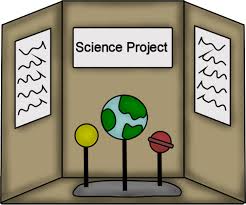 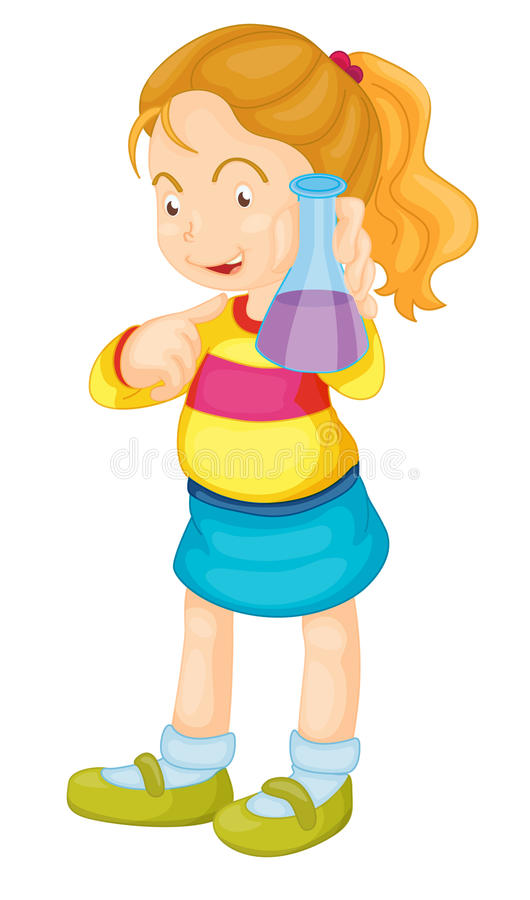 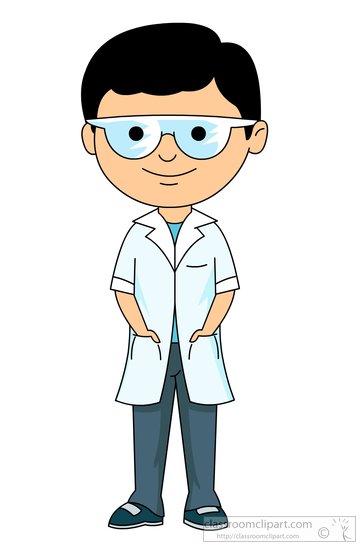 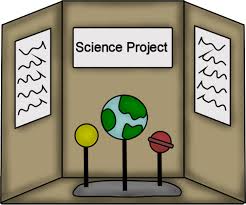 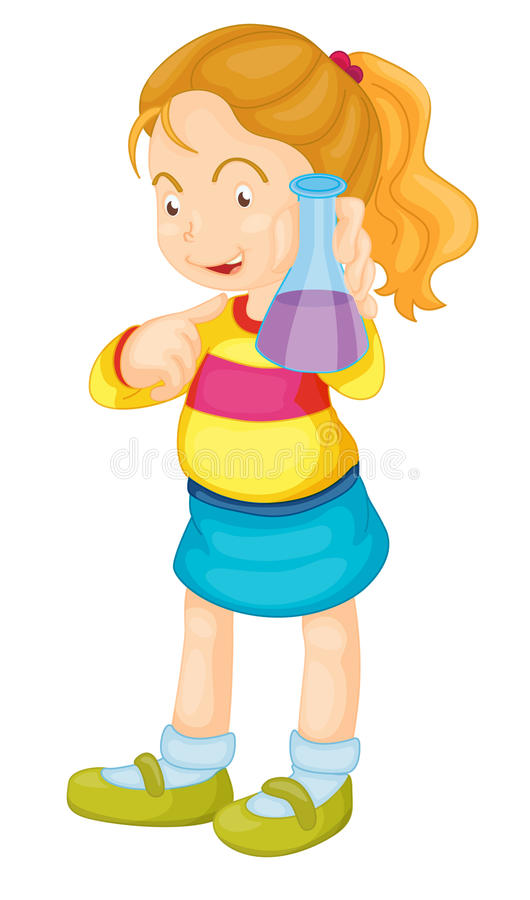 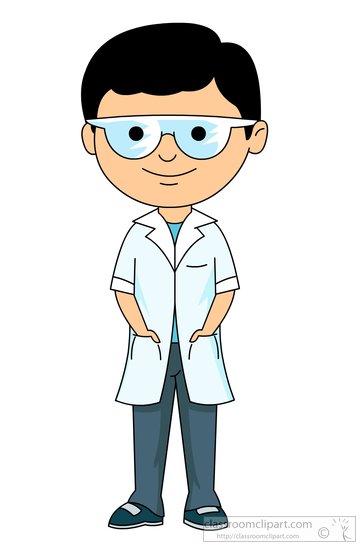 Name					March 2018April 2018Check out the Science Fair 2018 Handbook for other valuable information.Science Fair Pacing for ___________________________________Science Fair Experiment Question: ____________________________________________________________________________________________________________________________________________________________________________________________________________________________________________________________________________________________________________________________________________________________________________________________________________________________________________________________________________________________________________________________________________________________________________________________________________________________________________________________________________________Hypothesis: ____________________________________________________________________________________________________________________________________________________________________________________________________________________________________________________________________________________________________________________________________________________________________________________________________________________________________________________________________________________________________________________________________________________________________________________________________________________________________________________________________________________________________________________________________________Science Fair Pacing for ___________________________________Materials List:____________________________________________________________________________________________________________________________________________________________________________________________________________________________________________________________________________________________________________________________________________________________________________________________________________________________________________________________________________________________________________________________________________________________________________________________________________________________________________________________________________________Procedure: _________________________________________________________________________________________________________________________________________________________________________________________________________________________________________________________________________________________________________________________________________________________________________________________________________________________________________________________________________________________________________________________________________________________________________________________________________________________________________________________________________________________________________________________________________________________________________________________________________________________________________________________________________________________Science Fair Pacing for ___________________________________Data Collection:  Make your charts to display your data here.Science Fair Pacing for ___________________________________Data Collection:  Make your charts to display your data here.Science Fair Homework for ___________________________________Graph or Visual of Results:Science Fair Pacing for ___________________________________Conclusion:______________________________________________________________________________________________________________________________________________________________________________________________________________________________________________________________________________________________________________________________________________________________________________________________________________________________________________________________________________________________________________________________________________________________________________________________________________________________________________________________________________________________________________________________________________________________________________________________________________________________________________________________________________________________________________________________________________________________________________________________________________________________Next Time:______________________________________________________________________________________________________________________________________________________________________________________________________________________________________________________________________________________________________________________________________________________________________________________________________________________________________________________________________________MondayTuesdayWednesdayThursdayFriday1256789121314151619202122232627282930MondayTuesdayWednesdayThursdayFriday2345		6910111213161718